关于召开第十六届中国分布式能源国际论坛暨2020综合能源展览会的通知各有关单位：随着我国经济结构调整和经济增长方式转变进入关键期，能源行业清洁、高效、安全、可持续发展持续为社会经济提供新动能。分布式能源系统高效、环保优势进一步彰显，我国分布式能源多元化和产业化程度正在不断加深。为梳理行业发展现状，加强行业内部交流，促进我国分布式能源行业健康发展，主题为“塑造新模式·激活新动能”的“第十六届中国分布式能源国际论坛暨2020综合能源展览会”将于2020年9月17日-18日在山东·济南召开。就当前我国分布式能源行业遇到的核心问题进行集中探讨，邀请相关部门领导、行业权威专家和国内外企业代表，围绕分布式能源发展的创新技术、新模式、新业态等话题展开主题演讲和讨论。大会组委会诚邀您出席本次论坛，为分布式能源行业发展建言献策。现将会议有关事项通知如下：一、时间地点：2020年9月17日-18日山东·济南鲁能希尔顿酒店二、会议规模：400人三、组织机构：主办单位：中国能源网联合主办单位：中国能源研究会分布式能源专业委员会、               水发能源集团有限公司支持单位：中国能源研究会、中国企业投资协会、中国电机工程学会、中国产业海外发展协会、中国城市燃气协会、中国沼气学会、中关村储能产业技术联盟、山东省区域能源学会、山东省电力企业协会、山东省能源研究会承办单位：北京中能网讯咨询有限公司四、日程安排9月16日全天报道注册；9月17日上午为开幕论坛、科学论坛、高端对话，下午为行业论坛，晚上为2020年度中国分布式综合能源优秀项目发布及答谢晚宴；9月18日上午为专题分论坛，包括：区域型综合能源服务、天然气分布式能源、循环可再生资源利用（生物质能/地热能/清洁供暖）、项目对接专场；9月18日下午为分布式综合能源项目考察调研活动。（议程框架附件一）同时，9月17日-18日两天将在论坛同期设置举办2020综合能源展览会。五、注册报名大会注册费用包含场地费、餐费、资料费、调研考察费用等。大会组委会统一安排食宿，交通及食宿费用自理。收费标准：5000元/人，中国能源网会员及能源Link会员可享8折优惠，4000元/人。大报名参会人员请于9月1日前填写参会回执（附件二）并反馈至会务组。注册费及展览费用收取账户信息如下，汇款请注明汇款单位和联系人等相关信息。开户名：北京中能网讯咨询有限公司开户行：中国工商银行北京白云路支行（工商行白云路支行）帐  号：020 002 001 920 090 0532六、联系方式第十六届中国分布式能源国际论坛会务组联系人：李建平电  话：13701080469（微信同号），010-51915030-201邮  箱：ljp@china5e.com七、附件附件一：会议议程附件二：参会报名表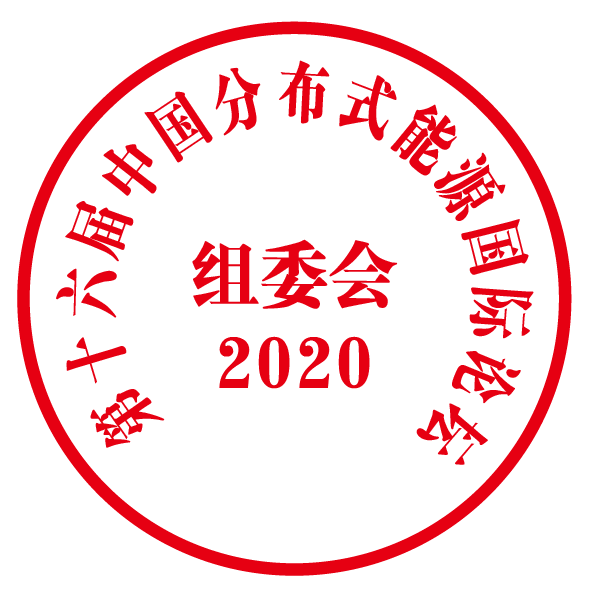 第十六届中国分布式能源国际论坛组委会                                 二零二零年六月附件一第十六届中国分布式能源国际论坛议程框架请正确完整填写所有信息，如有任何改动，请及时通知主办方日期时间内容内容内容9月16日12:00-20:00注册报道注册报道注册报道9月17日上午08:00-09:00现场签到现场签到现场签到9月17日上午09:00-10:20【开幕论坛】“后疫情时代”能源转型趋势嘉宾致辞/主旨致辞【开幕论坛】“后疫情时代”能源转型趋势嘉宾致辞/主旨致辞【开幕论坛】“后疫情时代”能源转型趋势嘉宾致辞/主旨致辞9月17日上午10:20-10:30“国际分布式能源产业创新联盟”成立仪式“国际分布式能源产业创新联盟”成立仪式“国际分布式能源产业创新联盟”成立仪式9月17日上午10:30-11:30【科学论坛】重新定位——基于精细化管理的分布式综合能源【科学论坛】重新定位——基于精细化管理的分布式综合能源【科学论坛】重新定位——基于精细化管理的分布式综合能源9月17日上午11:30-12:30【高端对话】建言山东能源产业高质量发展与能源消费转型升级【高端对话】建言山东能源产业高质量发展与能源消费转型升级【高端对话】建言山东能源产业高质量发展与能源消费转型升级9月17日下午14:00-18:00【行业论坛】分布式能源产业新生态主旨演讲/圆桌对话【行业论坛】分布式能源产业新生态主旨演讲/圆桌对话【行业论坛】分布式能源产业新生态主旨演讲/圆桌对话9月17日下午19:00-21:00China5e中国分布式综合能源项目征集发布China5e中国分布式综合能源项目征集发布China5e中国分布式综合能源项目征集发布9月17日下午19:00-21:00答谢晚宴答谢晚宴答谢晚宴9月18日上午09:00-12:00【分论坛A】区域型综合能源服务【分论坛B】天然气分布式能源【分论坛C】循环可再生资源利用9月18日下午14:00-17:00分布式综合能源项目调研分布式综合能源项目调研分布式综合能源项目调研企业信息企业信息企业信息企业信息企业信息企业信息中文名称联系地址网址联系人座机传真职务邮箱手机参会注册（可复制下表填写，提交后大会秘书处将发送确认书告知汇款账号）参会注册（可复制下表填写，提交后大会秘书处将发送确认书告知汇款账号）参会注册（可复制下表填写，提交后大会秘书处将发送确认书告知汇款账号）参会注册（可复制下表填写，提交后大会秘书处将发送确认书告知汇款账号）参会注册（可复制下表填写，提交后大会秘书处将发送确认书告知汇款账号）姓名部门职务手机号邮箱大会&展会报名费收费标准（元/人） （含参会、大会资料、午餐、酒会等，不含住宿和交通费用）大会&展会报名费收费标准（元/人） （含参会、大会资料、午餐、酒会等，不含住宿和交通费用）大会&展会报名费收费标准（元/人） （含参会、大会资料、午餐、酒会等，不含住宿和交通费用）大会&展会报名费收费标准（元/人） （含参会、大会资料、午餐、酒会等，不含住宿和交通费用）大会&展会报名费收费标准（元/人） （含参会、大会资料、午餐、酒会等，不含住宿和交通费用）大会&展会报名费收费标准（元/人） （含参会、大会资料、午餐、酒会等，不含住宿和交通费用）论坛&展位形式论坛&展位形式收费标准收费标准收费标准论坛参会费门票门票□  CNY5000元/人□  CNY5000元/人□  CNY5000元/人论坛参会费中国能源网会员中国能源网会员□  CNY4000元/人（中国能源网会员）□  CNY4000元/人（中国能源网会员）□  CNY4000元/人（中国能源网会员）合计付款信息银行付款开户名：北京中能网讯咨询有限公司开户名：北京中能网讯咨询有限公司开户名：北京中能网讯咨询有限公司开户名：北京中能网讯咨询有限公司付款信息银行付款开户行：中国工商银行北京白云路支行（工商行白云路支行）开户行：中国工商银行北京白云路支行（工商行白云路支行）开户行：中国工商银行北京白云路支行（工商行白云路支行）开户行：中国工商银行北京白云路支行（工商行白云路支行）付款信息银行付款帐  号：020 002 001 920 090 0532帐  号：020 002 001 920 090 0532帐  号：020 002 001 920 090 0532帐  号：020 002 001 920 090 0532发票信息名称发票信息纳税人识别号发票信息地址/电话发票信息开户行/账户发票信息发票内容□会议费  □会议服务费□会议费  □会议服务费□会议费  □会议服务费□会议费  □会议服务费邮寄地址您可通过以下方式回传参会报名表至:李建平·邮箱:  lijianping@china5e.com· 电话: 86-10-51905030-201   手机: 13701080469(微信同号)您可通过以下方式回传参会报名表至:李建平·邮箱:  lijianping@china5e.com· 电话: 86-10-51905030-201   手机: 13701080469(微信同号)您可通过以下方式回传参会报名表至:李建平·邮箱:  lijianping@china5e.com· 电话: 86-10-51905030-201   手机: 13701080469(微信同号)您可通过以下方式回传参会报名表至:李建平·邮箱:  lijianping@china5e.com· 电话: 86-10-51905030-201   手机: 13701080469(微信同号)您可通过以下方式回传参会报名表至:李建平·邮箱:  lijianping@china5e.com· 电话: 86-10-51905030-201   手机: 13701080469(微信同号)您可通过以下方式回传参会报名表至:李建平·邮箱:  lijianping@china5e.com· 电话: 86-10-51905030-201   手机: 13701080469(微信同号)单位盖章/确认签字：单位盖章/确认签字：单位盖章/确认签字：单位盖章/确认签字：日期：         年      月      日日期：         年      月      日